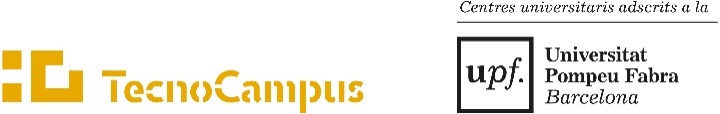 (Rellenar con ordenador o letra bien clara)Indica el estudio que has de matricular:IMPRESO DE DATOS PERSONALES DEL ESTUDIANTEEMPRESA                             EMPRESA                              TECNOLOGIA e INDUSTRIAS CULTURALES                       TECNOLOGIA e INDUSTRIAS CULTURALES                      SALUD SALUD AdE y GI                                                                                                                                                                                                                                                                                                                                                                                                                                                                                                                                                                                            Ing. ElectrónicaCAFETurismoIng. MecánicaEnfermeríaDoble Turismo/AdE Ing. Organización IndustrialFisioterapiaMarketingIng. Informática                                                                                                                                                                                                                                                                                                                                                                                                                                                                                                                       Doble Fisioterapia/CAFE                                                                                                                                                                                                                                                                                                                                                                                                                                                                                             Doble AdE/MarketingAudiovisuales                                                                                                                                                                                                                                                                                                                                                                                                                                                                                                                 NutriciónAdE y GI - Docencia en inglés                                                                                                                                                                                                                                                                                                                                                                                                                                                                                                                                                                                            Videojuegos                                                                                                                                                                                                                                                                                                                                                                                                                                                                                                                                       LogísticaDoble Informática/Videojuegos                                                                                                                                                                                                                                                                                                                                                                                                                                                                                                                                  Doble Turismo/MarketingDatos del estudianteDatos del estudianteNombre y apellidos:                                                                                            DNI con letra:      Nombre y apellidos:                                                                                            DNI con letra:      Correo electrónico personal:      Correo electrónico personal:      Teléfono móvil:       Teléfono móvil:       Domicilio durante el curso:      Domicilio durante el curso:      Código postal y población:      Código postal y población:      ATENCIÓN: Una vez formalizada la matrícula, se asignará al estudiante una dirección de correo para la comunicación con TecnoCampus.ATENCIÓN: Una vez formalizada la matrícula, se asignará al estudiante una dirección de correo para la comunicación con TecnoCampus.Información sobre protección de datos: Responsable del Tratamiento: FUNDACIÓN TECNOCAMPUS MATARÓ-MARESME, con NIF G62034111 y domicilio Avenida de Ernest Lluch, 32 - Torre TCM1 08302 Mataró (Barcelona), de conformidad con el Reglamento (UE) 2016/679, de 27 de abril de 2016 , relativo a la protección de las personas físicas en lo que respecta al tratamiento de datos personales ya la libre circulación de estos datos, así como la Ley Orgánica 3/2018, del 5 de diciembre, de protección de datos personales y Garantía de Derechos Digitales (LOPDGDD), en calidad de Responsable del Tratamiento de los datos personales proporcionados en este formulario informa:Finalidad: Realizar la gestión académica de los estudiantes, mantener informados a los estudiantes de los productos y servicios de la FUNDACIÓN TECNOCAMPUS MATARÓ-MARESME, mediante correo electrónico o medios de comunicación electrónica equivalente, siempre que haya prestado su consentimiento expreso y gestionar las autorizaciones por los derechos de imagen. Legitimación: La base que legitima el tratamiento de los datos de carácter personal para la gestión académica es la relación contractual, en virtud del artículo 6.1.b) del RGPD. En cuanto a las comunicaciones y las autorizaciones de imagen, el consentimiento expreso en virtud del artículo 6.1.a) del RGPD. Conservación: Los datos no se conservarán más tiempo del necesario para las que han sido solicitados, salvo que haya una obligación legal. Destinatarios: Los datos con fines de gestión académica podrán ser comunicados cuando la cesión esté autorizada por una ley (Tesorería General de la Seguridad Social); en otras administraciones para el ejercicio de competencias que versen sobre las mismas materias (Departamento de Economía y Conocimiento, Ministerio de Educación, Cultura y Deportes y otros organismos de coordinación universitaria); cuando sea necesario para desarrollar la relación jurídica con la persona interesada (entidades bancarias para gestionar el cobro de la matrícula y la Agencia de Gestión de Ayudas Universitarias y de Investigación). Con el consentimiento previo de los alumnos, se podrán ceder los datos a entidades vinculadas a la Universidad o que presten servicios educativos (cursos, becas, ventajas para estudiantes) y en aquellos casos en que sea necesario para el cumplimiento de las obligaciones legalmente establecidas. Sin embargo, no se realizan transferencias internacionales de datos a terceros países fuera de la Unión Europea. Derechos: El estudiante tiene derecho a retirar el consentimiento en cualquier momento en caso de que haya otorgado el consentimiento. Asimismo, le informamos que podrá ejercer sus derechos de acceso, rectificación y supresión (Derecho al olvido), limitación de los datos, portabilidad de los datos y oposición, enviando una carta dirigida a la Secretaría General de la Fundación TecnoCampus Mataró-Maresme (Avenida de Ernest Lluch, 32. 08302 Mataró) o correo electrónico a la dirección electrónica rgpd@tecnocampus.cat, así como presentar una reclamación ante la Autoridad Catalana de Protección de Datos. FUNDACIÓN TECNOCAMPUS Mataró-Maresme le informa que cumple con todos los requisitos establecidos por la normativa de protección de datos y con todas las medidas técnicas y organizativas necesarias para garantizar la seguridad de los datos de carácter personal.Comunicaciones por medios electrónicos: Según lo que establece la normativa vigente, Ley de Sociedad de la Información y comercio electrónico, le solicitamos el consentimiento para el envío de información de nuestros servicios y productos, mediante correo electrónico o medios equivalentes. Autorización de imagen: Teniendo en cuenta que la Constitución Española reconoce el derecho a la propia imagen (art. 18.1) y que éste está regulado por la Ley Orgánica 1/1982, de 5 de mayo, de protección civil del derecho al honor, a la intimidad personal y familiar ya la propia imagen, así como por la Ley Orgánica 3/1985, de 29 de mayo, que la modifica, FUNDACIÓN TECNOCAMPUS MATARÓ-MARESME pide autorización expresa a la toma, grabación, tratamiento y difusión de imágenes del estudiante para fines exclusivamente promocionales de las actividades académicas, formativas e institucionales coordinadas o organizadas por Tecnocampus Mataró-Maresme, en cualquier medio, tanto en papel como por medios electrónicos, incluida su difusión por Internet y por un plazo indefinido. Esta autorización incluye expresamente el consentimiento para la incorporación de mis imágenes a las presentaciones y documentos de carácter promocional que la Fundación Tecnocampus Mataró-Maresme considere adecuadas para la promoción institucional, formativa o académica del Tecnocampus Mataró-Maresme.Información sobre protección de datos: Responsable del Tratamiento: FUNDACIÓN TECNOCAMPUS MATARÓ-MARESME, con NIF G62034111 y domicilio Avenida de Ernest Lluch, 32 - Torre TCM1 08302 Mataró (Barcelona), de conformidad con el Reglamento (UE) 2016/679, de 27 de abril de 2016 , relativo a la protección de las personas físicas en lo que respecta al tratamiento de datos personales ya la libre circulación de estos datos, así como la Ley Orgánica 3/2018, del 5 de diciembre, de protección de datos personales y Garantía de Derechos Digitales (LOPDGDD), en calidad de Responsable del Tratamiento de los datos personales proporcionados en este formulario informa:Finalidad: Realizar la gestión académica de los estudiantes, mantener informados a los estudiantes de los productos y servicios de la FUNDACIÓN TECNOCAMPUS MATARÓ-MARESME, mediante correo electrónico o medios de comunicación electrónica equivalente, siempre que haya prestado su consentimiento expreso y gestionar las autorizaciones por los derechos de imagen. Legitimación: La base que legitima el tratamiento de los datos de carácter personal para la gestión académica es la relación contractual, en virtud del artículo 6.1.b) del RGPD. En cuanto a las comunicaciones y las autorizaciones de imagen, el consentimiento expreso en virtud del artículo 6.1.a) del RGPD. Conservación: Los datos no se conservarán más tiempo del necesario para las que han sido solicitados, salvo que haya una obligación legal. Destinatarios: Los datos con fines de gestión académica podrán ser comunicados cuando la cesión esté autorizada por una ley (Tesorería General de la Seguridad Social); en otras administraciones para el ejercicio de competencias que versen sobre las mismas materias (Departamento de Economía y Conocimiento, Ministerio de Educación, Cultura y Deportes y otros organismos de coordinación universitaria); cuando sea necesario para desarrollar la relación jurídica con la persona interesada (entidades bancarias para gestionar el cobro de la matrícula y la Agencia de Gestión de Ayudas Universitarias y de Investigación). Con el consentimiento previo de los alumnos, se podrán ceder los datos a entidades vinculadas a la Universidad o que presten servicios educativos (cursos, becas, ventajas para estudiantes) y en aquellos casos en que sea necesario para el cumplimiento de las obligaciones legalmente establecidas. Sin embargo, no se realizan transferencias internacionales de datos a terceros países fuera de la Unión Europea. Derechos: El estudiante tiene derecho a retirar el consentimiento en cualquier momento en caso de que haya otorgado el consentimiento. Asimismo, le informamos que podrá ejercer sus derechos de acceso, rectificación y supresión (Derecho al olvido), limitación de los datos, portabilidad de los datos y oposición, enviando una carta dirigida a la Secretaría General de la Fundación TecnoCampus Mataró-Maresme (Avenida de Ernest Lluch, 32. 08302 Mataró) o correo electrónico a la dirección electrónica rgpd@tecnocampus.cat, así como presentar una reclamación ante la Autoridad Catalana de Protección de Datos. FUNDACIÓN TECNOCAMPUS Mataró-Maresme le informa que cumple con todos los requisitos establecidos por la normativa de protección de datos y con todas las medidas técnicas y organizativas necesarias para garantizar la seguridad de los datos de carácter personal.Comunicaciones por medios electrónicos: Según lo que establece la normativa vigente, Ley de Sociedad de la Información y comercio electrónico, le solicitamos el consentimiento para el envío de información de nuestros servicios y productos, mediante correo electrónico o medios equivalentes. Autorización de imagen: Teniendo en cuenta que la Constitución Española reconoce el derecho a la propia imagen (art. 18.1) y que éste está regulado por la Ley Orgánica 1/1982, de 5 de mayo, de protección civil del derecho al honor, a la intimidad personal y familiar ya la propia imagen, así como por la Ley Orgánica 3/1985, de 29 de mayo, que la modifica, FUNDACIÓN TECNOCAMPUS MATARÓ-MARESME pide autorización expresa a la toma, grabación, tratamiento y difusión de imágenes del estudiante para fines exclusivamente promocionales de las actividades académicas, formativas e institucionales coordinadas o organizadas por Tecnocampus Mataró-Maresme, en cualquier medio, tanto en papel como por medios electrónicos, incluida su difusión por Internet y por un plazo indefinido. Esta autorización incluye expresamente el consentimiento para la incorporación de mis imágenes a las presentaciones y documentos de carácter promocional que la Fundación Tecnocampus Mataró-Maresme considere adecuadas para la promoción institucional, formativa o académica del Tecnocampus Mataró-Maresme.Formas de pago: (marcar la opción escogida) Financiación  Pago único (30 días según fecha matrícula)Firma del estudiante:Fecha:      